Publicado en España el 14/08/2024 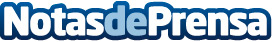 La vuelta al cole más dulce con Unique by Cacau La firma Cuaderno Inteligente tiene la propuesta perfecta para la vuelta al cole 2024: el cuaderno Unique by Cacau con un diseño dulce y alegreDatos de contacto:alba gonzálezMasstige Comunicación917.286.081Nota de prensa publicada en: https://www.notasdeprensa.es/la-vuelta-al-cole-mas-dulce-con-unique-by-cacau_1 Categorias: Nacional Educación Entretenimiento E-Commerce http://www.notasdeprensa.es